č.j.   ND/4062/600300/2022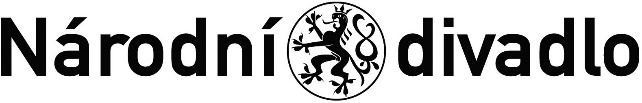 Smlouva o díloč. THS OO 01/2022č. NEN: N006/21/V00026332(dále jen „Smlouva“)uzavřená v souladu s § 2586 a násl. zákona č. 89/2012 Sb. občanský zákoník (dále jen „občanský zákoník“)1.Národní divadlozastoupené prof. MgA. Jan Burian, generální ředitelse sídlem: Ostrovní 1, 112 31 Praha 1IČ: 00023337DIČ: CZ00023337            kontaktní osoby ve věcech technických a organizačních:Ing. Václav Pelouch, ředitel technicko-provozní správy ND, tel.: xxxxxxx.a Ing. Jan Míka, zástupce ředitele technicko-provozní správy ND, telxxxxxxxxxxa Michal Jirásek, vedoucí technicko-provozní správy ostatních objektů ND, tel.: xxxxxx.(dále jen „Objednatel“)2.název: AVERS, spol. s r.ozastoupený p. Martinem Koškou, jednatelemIČ :41190840              DIČ CZ41190840zapsán v obchodním rejstříku, vedeném Městským soudem v Praze, oddíl C, vložka 3445kontaktní osoby ve věcech technických a organizačních:Ing. Milan Popule, výrobní ředitel(dále jen „Zhotovitel“)PreambuleObjednatel jako veřejný zadavatel realizoval v souladu se zákonem č. 134/2016 Sb., o zadávání veřejných zakázek, ve znění pozdějších předpisů (dále jen „Zákon“), zadávací řízení na veřejnou zakázku s názvem: „ND – Generální oprava fasád Anenského areálu“. Zhotovitel podal v tomto zadávacím řízení nabídku, která byla Objednatelem vyhodnocena jako ekonomicky nejvýhodnější v souladu s kritérii stanovenými v zadávací dokumentaci. Smlouva je mezi smluvními stranami uzavírána jako výsledek uvedeného zadávacího řízení.I.Předmět Smlouvy	Zhotovitel se zavazuje provést na svůj náklad a na své nebezpečí pro Objednatele dílo v rozsahu a za podmínek ujednaných v této Smlouvě.Podkladem pro uzavření Smlouvy je nabídka Zhotovitele podaná v zadávacím řízení na veřejnou zakázku s názvem „ND – Generální oprava fasád Anenského areálu“, zadávanou dle zákona č. 134/2016 Sb., o zadávání veřejných zakázek, ve znění pozdějších předpisů.Předmětem Smlouvy se rozumí provedení stavebních prací a s tím souvisejících dodávek a služeb na díle s názvem „ND – Generální oprava fasád Anenského areálu“ (předmět této Smlouvy souhrnně dále též jen jako „Dílo“) dle dokumentace pro provedení stavby zpracované Ing. Arch. Zdeňkem Žilkou č. aut. 00893 ČKA, ze dne 12/2019 (viz volná příloha č. 1; dále jen „Projektová dokumentace“) vč. soupisu stavebních prací, dodávek a služeba výkaz výměr – viz pevná příloha č. 2.Součástí Díla je rovněž:provedení zkoušek vč. pořízení dokladové části, to vše v rozsahu stanoveném ČSN, obecnými právními předpisy a Projektovou dokumentací. Provedení všech potřebných zkoušek zabezpečí Zhotovitel a uvedené doklady předá Objednateli;vypracování projektové dokumentace skutečného provedení stavby v souladu s ust. § 4 vyhlášky č. 499/2006, o dokumentaci staveb, ve znění pozdějších předpisů;vyhotovení průběžné fotodokumentace a videodokumentace provádění Díla včetně jejich předání Objednateli po skončení realizace Díla na nosičích CD/DVD.Dokumentaci skutečného provedení stavby je Zhotovitel povinen vypracovat v souladu s ust. § 4 vyhlášky č. 499/2006, o dokumentaci staveb, ve znění pozdějších předpisů. Dokumentace bude vypracována s využitím výpočetní techniky v digitální podobě. Dokumentace bude předána objednateli v 4 - ti vyhotoveních v tištěné formě a 1x v digitální formě umožňující její další editaci (DWG, Word a Excel) a dále ve formátu PDF. Zhotovitel se zavazuje provést pro Objednatele Dílo svým jménem, bez vad a nedodělků, ve smluveném termínu a na své nebezpečí, v souladu s Projektovou dokumentací a podmínkami zadávací dokumentace. Zhotovitel se zavazuje provést pro Objednatele Dílo s využitím vlastních kapacit, případně s využitím třetích osob, které identifikoval ve své nabídce. Zhotovitel se zavazuje veškeré práce subdodavatelů řádně koordinovat. Zhotovitel odpovídá v plném rozsahu za veškeré části Díla provedené subdodavateli stejně, jako by je provedl sám.Zhotovitel provede Dílo úplně v souladu s Projektovou dokumentací, ve vysoké kvalitě a v dohodnutém termínu. Kvalita prováděných prací musí odpovídat systému jakosti daného ČSN, EN a ISO event. speciálně stanovenými technologickými postupy. Veškeré materiály a dodávky ke zhotovení Díla musí Zhotovitel zajistit tak, aby odpovídaly platným technickým normám, kvalitativní parametry jsou uvedeny v Projektové dokumentaci a jsou závazné pro zhotovení Díla. Zhotovitel je povinen při realizaci Díla používat výlučně materiály a zařízení, jejichž použití v České republice je schváleno.Zhotovitel prohlašuje, že je seznámen se všemi údaji potřebnými pro řádné provedení Díla a že se před podpisem Smlouvy seznámil s polohou a povahou staveniště a s vynaložením odborné péče přezkoumal Projektovou dokumentaci, přičemž ani při vynaložení odborné péče, jíž lze na něm rozumně požadovat, neshledal rozporů nebo nedostatků, jež by bránily řádnému provedení Díla způsobem a v rozsahu dle Smlouvy a jejích příloh. Zhotovitel se zavazuje průběžně provádět veškeré potřebné zkoušky, měření, atesty a revize k prokázání kvalitativních parametrů předmětu Díla, jakož i jeho následnému provozu.Zhotovitel se zavazuje zajistit potřebnou péči o Dílo až do jeho úplného předání Objednateli.Zhotovitel se zavazuje na svůj náklad provést rovněž úkony spojené s výkonem dodavatelské inženýrské činnosti, zejména detailnímu plánování jednotlivých částí výstavby ve vztahu k užívání objektu (zejména sestavení a projednání finální aktualizace předběžného harmonogramu a postupu zasažení vnitřních prostor při výměně oken s jednotlivými uživateli dotčených prostor a jejich nadřízenými; vydání upřesněného finálního harmonogramu v denním členění na nástup, zakrytí, výměnu oken, malování, odkrytí a úklid; vč. neustálé koordinace a zpřesňování s dotčenými uživateli) vyřizování veškerých povolení, souhlasů a oznámení nezbytných k řádnému dokončení a následnému užívání Díla Objednatelem. Při aktualizaci předběžného harmonogramu budou jako závazné lhůty trvání jednotlivých etap dle členění fasád v projektové dokumentaci a celková doba realizace.Pro případ nesrovnalostí mezi jednotlivými částmi Projektové dokumentace platí, že:texty (specifikace) uvedené, např. v technických zprávách, specifikacích, tabulkách atp., mají přednost před znázorněním na výkresech	úpravy povrchů definované v tabulkách a textových specifikacích mají přednost před znázorněním na výkresech;výkresy podrobnějšího měřítka mají přednost před výkresy s menším rozlišovacím měřítkem, byť jsou pořízeny ve stejném termínu;	kóty napsané na výkresech platí i pro případ, že se liší od naměřených hodnot na tomtéž výkresu;bez ohledu na předcházející podmínky bude mít dokumentace novějšího data vydání vždy přednost před dokumentací staršího data;v případě jakýchkoli dalších neuvedených nesrovnalostí v Projektové dokumentaci bude rozhodující písemné stanovisko autora Projektové dokumentace.Objednatel se zavazuje řádně zhotovené Dílo převzít a zaplatit za něj Zhotoviteli cenu podle čl. III. Smlouvy a za podmínek dohodnutých ve Smlouvě.II.Místo a doba plnění, staveniště Zahájení prací: do 15 dní od účinnosti smlouvyDokončení a předání díla objednateli: do 24 měsíců od zahájení prací.Místem realizace Díla je budova Objednatele (její části definované projektem) na adrese Anenské náměstí 211/2 a 948/3, Praha 1 - Staré Město, 110 00 Praha 1 – a příslušné části nádvoří 5N001 až 5N004, dle přílohy č. 3.Zhotovitel bere na vědomí, že realizace Díla bude probíhat za provozu předmětné budovy.Zhotovitel je povinen Dílo realizovat, dokončit a Objednateli předat nejpozději v termínu pro dokončení Díla, jak vyplývá z předběžného harmonogramu (příloha č. 4), resp. finálního harmonogramu po projednání s uživateli dle čl. I odst. 12). Předběžný harmonogram zahrnující zhotovení Díla v členění dle projektové dokumentace byl předložen Zhotovitelem jako součást jeho nabídky ve výše uvedené veřejné zakázce, na základě které byla uzavřena tato smlouva a termínově aktualizován dle skutečného podpisu této smlouvy o dílo.Ve vztahu k harmonogramu platí, že celková délka realizace Díla je závazná, přičemž ji lze měnit pouze způsobem a za podmínek stanoveným Zákonem. Termíny začátků realizace dílčích částí Díla (v členění dle projektové dokumentace) jsou pouze orientační a zhotovitel se zavazuje aktualizovat harmonogram (dále jen „harmonogram“), zejména po projednání s uživateli objektu, dle čl. 1 odst. 12. Projednání harmonogramu a dohoda je podmínkou pro zahájení prací. Termíny realizace dílčích částí Díla lze měnit dohodou smluvních stran v rámci kontrolních dnů. V případě záměny termínů realizace dílčích částí Díla dle tohoto odstavce se nejedná o změnu Smlouvy, smluvní strany se však zavazují pro tento případ aktualizovat harmonogram.Staveniště bude Zhotoviteli předáváno po částech tak, jak bude probíhat realizace jednotlivých částí Díla dle harmonogramu. Příslušná část staveniště bude po dokončení realizace příslušné části Díla Zhotovitelem vyklizena a předána zpět Objednateli spolu s příslušnou částí Díla. K předávání příslušných částí staveniště Zhotoviteli bude docházet na základě písemné výzvy Objednatele, a to nejpozději do 3 pracovních dnů od jejího doručení Zhotoviteli. K předávání příslušných částí staveniště zpět Objednateli po dokončení příslušné části Díla bude docházet spolu s předáním příslušné části Díla na základě písemné výzvy Zhotovitele, a to nejpozději do 3 pracovních dnů od jejího doručení Objednateli.Zhotovitel zahájí realizaci Díla bezodkladně po převzetí první části staveniště.Zhotovitel se zavazuje odstranit zařízení staveniště z příslušné části staveniště vždy před jejím předáním zpět Objednateli.Objednatel je oprávněn nařídit Zhotoviteli přerušení provádění Díla z prokazatelně vážných provozních důvodů. V případě, že provádění Díla bude pozastaveno z důvodů na straně Objednatele, má Zhotovitel právo na prodloužení termínu pro dokončení a předání Díla, jakož i dílčích termínů dle harmonogramu, a to o dobu pozastavení provádění Díla. V případě, že k přerušení realizace Díla přistoupil Objednatel z důvodů na straně Zhotovitele, nemá Zhotovitel nárok na prodloužení termínů dle předchozí věty.Zhotovitel je oprávněn přerušit provádění Díla v případě, že zjistí při provádění Díla skryté překážky znemožňující provedení Díla sjednaným způsobem. Každé takové přerušení provádění Díla je zhotovitel povinen bezodkladně písemně oznámit Objednateli. Součástí oznámení musí být zpráva o předpokládané délce přerušení, jeho příčinách a navrhovaných opatřeních. Zhotovitel bude mít po odsouhlasení zprávy Objednatelem právo na prodloužení termínu pro dokončení a předání Díla, jakož i jednotlivých termínů dle harmonogramu, a to o dobu pozastavení provádění Díla, ledaže se ukáže, že přerušení provádění Díla ze strany Zhotovitele bylo neodůvodněné.Zhotovitel je povinen i v době přerušení provádění Díla zajistit ochranu a bezpečnost pozastaveného Díla oproti zničení, ztrátě nebo poškození, jakož i skladování věcí opatřených k provádění Díla dle požadavků Objednatele.Zhotovitel se zavazuje, že bude bezodkladně písemně informovat Objednatele o veškerých okolnostech, které mohou mít vliv na termín provedení Díla.III.Cena díla, platební podmínkyNejvýše přípustná cena Díla činí 72 504 694,- Kč bez DPH (slovy:  sedmdesátdvamilionůpětsetčtyřitisícšestsetdevadesátčtyři  korun českých bez DPH). Cena za Dílo bez DPH stanovená v tomto odstavci je konečná. Celková cena Díla je stanovena úplným oceněním Díla dle oceněného výkazu výměr z nabídky zhotovitele (příloha č. 2). Zhotovitel prohlašuje, že oceněný výkaz výměr – rozpočet obsahuje veškeré náklady dle stanoveného rozsahu a předmětu plnění, za podmínek vyplývajících ze zadávací dokumentace, Projektové dokumentace a Smlouvy (vč. jejích příloh), jakož i náklady na další práce, dodávky, výkony a služby nezbytné k řádnému provedení Díla, které mohl Zhotovitel na základě svých odborných znalostí předpokládat. V případě, že se prohlášení Zhotovitele uvedené v přechozí větě ukáže jako nepravdivé, jde taková skutečnost k tíži Zhotovitele.K ceně bez DPH bude připočteno DPH v sazbě aktuální v den uskutečnění zdanitelného plnění.Celkovou cenu Díla není možné měnit v souvislosti s inflací české koruny, hodnotou kursu české koruny vůči zahraničním měnám či jinými faktory s vlivem na měnový kurs a stabilitu měny po celou dobu provádění Díla.Objednatel se zavazuje uhradit zhotoviteli celkovou cenu Díla, a to dílčím způsobem dle skutečného postupu realizace Díla zhotovitelem.Objednatel nebude zhotoviteli poskytovat zálohy.Zhotovitel předloží nejpozději do sedmi (7) kalendářních dnů od uplynutí příslušného měsíce zjišťovací protokol podle vzoru označeného jako příloha č. 7 Smlouvy, obsahující výčet veškerých v příslušném měsíci skutečně realizovaných prací a dodávek při provádění Díla, přičemž Objednatel, případně jím pověřená osoba, se ke zjišťovacímu protokolu vyjádří nejpozději do sedmi (7) kalendářních dnů od jeho předání. Schválení zjišťovacího protokolu Objednatelem, případně jím pověřenou osobou, je podmínkou pro vznik nároku Zhotovitele na vystavení daňového dokladu.Úhrada bude prováděna měsíčně na základě daňových dokladů vystavených Zhotovitelem za kalendářní měsíc zpětně po schválení zjišťovacího protokolu Objednatelem s přihlédnutím ke skutečnému postupu provedení Díla Zhotovitelem. Odsouhlasené práce a dodávky budou Zhotoviteli uhrazeny na základě vystavených příslušných daňových dokladů až do výše 90 % sjednané ceny Díla bez DPH.  Zbývajících 10 % z ceny Díla bude Zhotoviteli uhrazeno po kumulativním splnění následujících podmínek:odstranění veškerých vad a nedodělků uvedených v zápise o odevzdání dokončeného Díla;předání veškeré dokumentace vztahující se k Dílu, zejména dokumentace potřebné pro řádné užívání Díla;předání dokumentace skutečného provedení Díla avystavení řádného daňového dokladu na zbývající cenu Díla.Veškeré daňové doklady musí splňovat náležitosti daňového dokladu dle ust. § 26 a násl. zákona č. 235/2004 Sb., o dani z přidané hodnoty, ve znění pozdějších předpisů (dále jen „zákon o DPH“). Na daňových dokladech bude uvedena aktuální sazba DPH, výše DPH v Kč nebude vyčíslena a daňové doklady budou obsahovat sdělení, že výši DPH je povinen doplnit a přiznat Objednatel na základě přenesené daňové povinnosti v souladu s § 92a a násl. zákona o DPH. Za správnost výpočtu výše DPH a její úhradu nese odpovědnost Objednatel. Přílohou každého daňového dokladu bude Objednatelem odsouhlasený Zjišťovací protokol. Objednatel je oprávněn zaslat ve lhůtě splatnosti zpět Zhotoviteli takové daňové doklady, které nebudou splňovat předepsané náležitosti. Splatnost takového vadného dokladu není pro Objednatele účinná a nová splatnost počíná znovu běžet dnem doručení opraveného daňového dokladu splňujícího veškeré náležitosti.Daňové doklady musí být vystaveny a prokazatelně doručeny Objednateli. Splatnost veškerých daňových dokladů je stanovena na 30 kalendářních dní ode dne doručení Objednateli. Dnem úhrady se rozumí den, kdy byla celková účtovaná částka prokazatelně odepsána z účtu Objednatele na účet Zhotovitele.IV.Změny DílaJakékoliv změny Díla lze provést pouze v souladu se Zákonem.Objednatel je oprávněn změnit rozsah Díla za podmínek odst. 1 tohoto článku jednostranným pokynem Zhotoviteli, aby některé činnosti v Díle původně zahrnuté neprovedl (tzv. méněpráce). Celková cena Díla bude v takovém případě upravena odečtením veškerých nákladů na provedení těch částí Díla, které objednatel nařídil formou méněprací neprovádět, dle položkového rozpočtu.Pro ocenění případných víceprací je stanoven tento závazný způsob oceňování – tam, kde nelze využít jednotkových cen z nabídky, budou pro stanovení těchto cen využívány ceny z příslušných katalogů ÚRS Praha a.s., IČ: 471 15 645, a to v cenové úrovni platné v době realizace víceprací. V případě, že ve výše uvedených katalozích nebude konkrétní položka víceprací nalezena, bude pro stanovení její ceny použit kalkulační vzorec, kterým jsou kalkulovány katalogové ceny uvedené v programu KROS plus – katalogu ÚRS Praha a.s., IČ: 471 15 645.  	V.Práva a povinnosti ZhotoviteleZhotovitel se zavazuje provádět Dílo s vynaložením odborné péče, přičemž je povinen zejména:pověřit provedením Díla a vedením jeho realizace pouze osoby, které splňují povinnosti vyplývající ze zákona č.183/2006 Sb., stavební zákon, ve znění pozdějších předpisů a zákona č. 360/1992 Sb., o výkonu povolání autorizovaných architektů a o výkonu povolání autorizovaných inženýrů a techniků činných ve výstavbě, ve znění pozdějších předpisů; povinnost zajistit plnění zakázky oprávněnými osobami se vztahuje i na vypracování dokumentace skutečného provedení stavby,zajistit provádění díla osobami, které jsou uvedeny ve jmenném seznamu členů týmu – příloha č. 13) smlouvy; jakoukoliv osobu ze seznamu členů týmu je možné nahradit pouze se souhlasem Objednatele za předpokladu, že nový člen týmu bude naplňovat podmínky odborné způsobilosti nejméně v rozsahu vyžadovaném Objednatelem jako zadavatelem v zadávacím řízenízajistit stavbyvedoucího s trvalou přítomností na stavbě v době její realizace; porušení této povinnosti je považováno za podstatné porušení Smlouvy ze strany Zhotovitele,zajistit veškeré pracovní síly, vybavení a materiál potřebný k provedení Díla řádným způsobem v souladu se Smlouvou,zajistit kvalitní řízení a dohled nad provedením Díla, nezbytnou kontrolu prováděných prací (nezávisle na kontrole prováděné Objednatelem), dodržovat obecně závazné právní předpisy, nařízení orgánů veřejné správy, závazné i doporučené technické normy, podklady a podmínky uvedené v této Smlouvě a jejích přílohách a veškeré pokyny Objednatele,postupovat při provádění stavby tak, aby realizace Díla v co nejmenší míře obtěžovala okolí,upozornit písemně Objednatele na nesoulad mezi podklady pro provedení Díla a právními či jinými předpisy v případě, že takový nesoulad kdykoli v průběhu provedení Díla zjistí,zajistit, aby komunikace s Objednatelem probíhala výhradně v českém jazyce,	Zhotovitel je povinen zajistit na vlastní náklady soulad podkladů dokumentace skutečného provedení stavby s dokumentací použitou pro zadávací řízení. Všechny odchylky dokumentace skutečného provedené stavby podléhají přechozímu souhlasu Objednatele. Zhotovitel je povinen předkládat Objednateli rozpracovanou dokumentaci k projednání vždy na vyzvání Objednatele.	Při provedení Díla nesmějí být bez písemného souhlasu Objednatele učiněny změny oproti schválené Projektové dokumentaci a nabídce. Pokud se v průběhu provedení Díla přestanou některé materiály či technologie vyrábět, případně se prokáže jejich škodlivost na lidské zdraví, navrhne Zhotovitel Objednateli písemně použití jiných materiálů nebo technologií, přičemž uvede důsledek jejich použití na výši ceny Díla. Užití nově navržených materiálů či technologií je podmíněno uzavřením příslušné změny Smlouvy.	Zhotovitel se zavazuje při provedení Díla udržovat na vlastní náklady v maximální možné míře pořádek a čistotu na místě provedení i na místech, která mohou být provedením Díla dotčena. Zhotovitel nese plnou odpovědnost v oblasti ochrany životního prostředí. Zhotovitel se zavazuje svým jménem a na svůj náklad zajistit odstranění nečistot, jakož i likvidaci odpadů vznikajících při provedení Díla v souladu se zákonem č. 185/2001 Sb., o odpadech a o změně některých dalších zákonů, ve znění pozdějších předpisů a prováděcími předpisy. Zhotovitel se zavazuje vést veškerou evidenci dokladů požadovanou příslušnými předpisy.	Zhotovitel se zavazuje na vlastní náklady zajistit opatření ke střežení staveniště a zabezpečení místa provedení Díla oproti vstupu neoprávněných osob a proti neoprávněnému počínání. 	Zhotovitel bude odpovídat dle příslušných ustanovení občanského zákoníku také za škodu způsobenou okolnostmi, které mají původ v povaze věcí (zařízení), jichž bylo při provedení Díla užito.	Případný postih ze strany státních orgánů a organizací za nedodržení obecně závazných právních předpisů v souvislosti s provedením Díla bude vždy plně k tíži a na vrub Zhotovitele.	Zhotovitel se zavazuje, že seznámí všechny svoje zaměstnance a další s ním spjaté osoby, které se budou podílet na realizaci Díla, se vstupní instruktáží o požární ochraně a bezpečnosti práce, která je dostupná na webové stránce:  ftp://90.182.97.247/infond, jméno a heslo pro vstup na stránku je oboje „infond“.Objednatel je oprávněn dávat Zhotoviteli pokyny k určení způsobu provedení Díla; pokud tak Objednatel neučiní, Zhotovitel při provedení Díla postupuje samostatně.	Zhotovitel se zavazuje písemně upozornit Objednatele na nevhodnou povahu pokynů k provedení Díla, jestliže mohl tuto nevhodnost zjistit při vynaložení potřebné péče.	Pokud objednatel bude trvat na provedení Díla podle nevhodných pokynů dle předchozího odstavce, zhotovitel neodpovídá za případné škody prokazatelně vzniklé v příčinné souvislosti s takovými nevhodnými pokyny Objednatele.	Pokud Zhotovitel neupozorní na nevhodnost pokynů Objednatele, odpovídá za vady Díla, bez ohledu na to, zda byly způsobeny nevhodností pokynů Objednatele.	Zjistí-li Zhotovitel při provedení Díla skryté překážky, které znemožňují provedení Díla dohodnutým způsobem, je Zhotovitel povinen bez zbytečného odkladu písemně informovat Objednatele o těchto překážkách a navrhnout mu změnu Díla. Do dosažení dohody o změně Díla je zhotovitel oprávněn provedení Díla přerušit.Zhotovitel nesmí svojí činností (hlukem, prachem apod.) ohrozit nebo bez předchozí dohody s Objednatelem omezit provoz zkoušek. Zhotovitel se musí při provádění prací přizpůsobit provozu divadla bez nároku na navýšení finančního plnění. Objednatel v této souvislosti upozorňuje Zhotovitele, že termíny zkoušek jsou zejména v následujících časech:ve všední dny od 10.00 do 19:00 hod.;o víkendech od 10.00 do 16.00 hod.Objednatel poskytne před zahájením realizace příslušné části Díla Zhotoviteli aktuální rozpis zkoušek.Na vyžádání Objednatele předloží zhotovitel bezplatně vzorky materiálu. Objednatel se zavazuje vyjádřit k těmto předloženým podkladům do 2 pracovních dnů ode dne předložení.Objednatel poskytne Zhotoviteli po celou dobu realizace Díla ½ IV. nádvoří pro umístění zařízení staveniště a zázemí pracovníků. Dále Objednatel umožní Zhotoviteli pro účely realizace úplatně napojení na rozvod elektrické energie a vody. Instalaci měřidel zajistí dodavatel. Zhotovitel výslovně prohlašuje, že cenu Díla v rámci své nabídky stanovil s přihlédnutím k této těmto skutečnostem. VI.Technický dozor, kontrola provádění DílaObjednatel může kdykoliv během realizace Díla pověřit prováděním kontroly provádění Díla třetí osobě pověřené výkonem investorského technického dozoru stavebníka (dále jen „Technický dozor“) a takovou delegaci pravomoci může také kdykoliv zrušit. Technický dozor bude oprávněn ke všem úkonům v rámci plné moci, udělené mu Objednatelem. Jedná se zejména o následující oprávnění:Technický dozor je oprávněn dát pokyn k přerušení provedení Díla, pokud:odpovědný zástupce Zhotovitele není dosažitelný,je ohrožena bezpečnost prováděného Díla,	je ohroženo zdraví nebo život osob podílejících se na provedení Díla, případně jiných osob,	hrozí nebezpečí vzniku větší škody ve smyslu vymezení tohoto pojmu dle trestního zákoníku č. 40/2009 Sb., trestní zákon, ve znění pozdějších předpisů.	Na nedostatky zjištěné v průběhu provedení Díla upozorní Technický dozor Zhotovitele zápisem ve stavebním deníku a nedostatky budou projednány v rámci nejbližšího kontrolního dne.	Pokyny Technického dozoru budou vydávány v písemné formě záznamem do stavebního deníku. Písemná forma se považuje za zachovanou v případě, že Technický dozor vydá pokyny ústně a následně je bez zbytečného odkladu do stavebního deníku písemně doplní.	Technický dozor má pravomoc vznášet námitky a požadovat na Zhotoviteli, aby vyloučil okamžitě z účasti na provádění Díla jakéhokoliv pracovníka Zhotovitele, který se podle názoru Technického dozoru nechová řádně, je nekompetentní nebo nedbalý, neplní řádně své povinnosti, nebo jehož přítomnost je z jiných důvodů dle názoru Technického dozoru nežádoucí. Osoba takto označená se nesmí účastnit na provádění Díla bez souhlasu Technického dozoru. Jakákoliv osoba vyloučená z účasti na provádění Díla musí být Zhotovitelem nahrazena v co nejkratším termínu. Požadavek Technického dozoru na vyloučení pracovníka Zhotovitele musí být písemný, musí obsahovat odůvodnění požadavku a musí být předložen v dostatečném předstihu, aby mohl Zhotovitel bez vlivu na průběh výstavby sjednat výměnu; to neplatí, pokud takový pracovník jeví známky opilosti, intoxikace návykovými látkami, takového pracovníka je Zhotovitel povinen z provádění Díla vyloučit bezodkladně.Pokud Zhotovitel nebude souhlasit s jakýmkoliv pokynem Technického dozoru, může se se svými námitkami obrátit přímo na Objednatele, který rozhodnutí buď potvrdí, změní či zruší. Do doby rozhodnutí Objednatele je Zhotovitel povinen se pokynem Technického dozoru řídit.Objednatel bude kontrolovat provedení Díla zejména formou kontrolních dnů, které budou stanoveny dohodou smluvních stran na základě časového harmonogramu postupu provedení Díla. Kontrolní dny mohou být rovněž iniciovány kteroukoli smluvní stranou, přičemž druhá strana je bezodkladně povinna dohodnout se s iniciující stranou na termínu kontrolního dnu. Obě strany zajistí na jednání účast svých zástupců v náležitém rozsahu.O průběhu a závěrech kontrolního dne se pořídí zápis, k jehož vypracování je povinen technický zhotovitel. Záznam podepíší oprávnění zástupci obou stran, přičemž opatření uvedená v zápisu jsou pro smluvní strany závazná, pokud jimi nedochází ke změně Smlouvy.	Objednatel je dále oprávněn kdykoliv kontrolovat provádění Díla sám, nebo prostřednictvím Technického dozoru. Zhotovitel je povinen poskytnout součinnost s takovou kontrolou, zejména zajistit účast odpovědných zástupců Zhotovitele.	Objednatel bude sledovat průběh provádění Díla, zejména jsou-li práce prováděny podle Projektové dokumentace a dalších podkladů, smluvních podmínek, technických norem a dalších předpisů.	Zhotovitel se zavazuje u částí Díla, které budou v průběhu postupujících prací zakryty, včas Objednatele písemně (záznamem do stavebního deníku) vyzvat k provedení kontroly takových částí. Pokud tak zhotovitel neučiní, je povinen umožnit objednateli provedení dodatečné kontroly, vč. odkrytí takto zakrytých prací a nést náklady s tím spojené. Bez ohledu na skutečnost, zda se Objednatel či jím pověřená osoba ke kontrole dostaví, je Zhotovitel povinen pořídit fotodokumentaci, případně též videodokumentaci, zakrývaných prací tak, aby z takto pořízené dokumentace byl zřejmý způsob provedení zakrývaných prací. Takto pořízenou dokumentaci je Zhotovitel povinen předat Objednateli při předání Díla na vhodném datovém nosiči.	V případě, že se Objednatel přes výzvu Zhotovitele nedostaví do 3 pracovních dnů od jejího doručení ke kontrole zakrývaných částí Díla, tyto části budou zakryty a Zhotovitel může pokračovat v realizaci Díla. Objednatel bude oprávněn požadovat dodatečné odkrytí předmětných částí Díla za účelem dodatečné kontroly, bude však povinen nést náklady odkrytím způsobené, pokud se prokáže, že požadavek byl neoprávněný.	O kontrole zakrývaných částí Díla bude učiněn záznam ve stavebním deníku, který musí obsahovat souhlas Objednatele se zakrytím předmětných částí Díla. V případě, že se Objednatel přes výzvu Zhotovitele nedostavil ke kontrole, uvede se tato skutečnost do záznamu ve stavebním deníku místo souhlasu Objednatele.VII.Stavební deníkZhotovitel se zavazuje vést v souladu s ust. § 6 vyhlášky č. 499/2006 Sb., o dokumentaci staveb, ve znění pozdějších předpisů stavební deník ode dne zahájení realizace Díla až do jeho ukončení a předání dle Smlouvy, a to v originále a dvou kopiích listů. Do deníku musí Zhotovitel každý den zaznamenávat údaje předepsané právními předpisy a jakékoli další údaje související s prováděním Díla. Do stavebního deníku se zapisují veškeré skutečnosti rozhodné pro plnění Smlouvy, zejména údaje o časovém postupu prací, jejich jakosti, zdůvodnění odchylek prováděných prací od Projektové dokumentace. Stavební deník bude uložen v kanceláři stavbyvedoucího a bude vždy na vyžádání k dispozici oprávněné osobě Objednatele.Stavební deník se skládá z úvodních listů, denních záznamů a příloh.Úvodní listy obsahují:základní list, ve kterém jsou uvedeny název, sídlo a veškeré identifikační údaje Objednatele, projektanta, Zhotovitele a subdodavatelů, jakož i jména jejich pověřených zástupců v místě provádění Díla a změny těchto údajů,identifikační údaje stavby podle Projektové dokumentace,přehledný seznam dokladů a úředních opatření týkajících se Díla,přehledný seznam dokumentace stavby, jejich veškerých změn a doplňků,přehledný seznam veškerých zkoušek.Denní záznamy se píší do stavebního deníku s očíslovanými listy jednak pevnými, jednak perforovanými pro dva oddělitelné průpisy. Perforované listy se shodně očíslují s listy pevnými. Denní záznamy čitelně zapisuje a podepisuje stavbyvedoucí, případně jeho zástupce, zásadně v den, kdy byly práce provedeny nebo kdy nastaly skutečnosti, které jsou předmětem zápisu. Při denních záznamech nesmí být vynechána volná místa. Mimo stavbyvedoucího může provádět potřebné záznamy v deníku Objednatel, Technický dozor, pracovník pověřený projektantem výkonem autorského dozoru a orgány státního stavebního dohledu.Jméno osoby oprávněné podepisovat zápisy ve stavebním deníku bude uvedeno oběma stranami zápisem v úvodním listu každého deníku. Zhotovitel bude předávat Objednateli, případně jím pověřené osobě proti podpisu první kopii zápisu ze stavebního deníku, a to průběžně vždy v poslední pracovní den příslušného týdne.Zhotovitel se zavazuje uložit druhý průpis denních záznamů odděleně od originálu tak, aby byl k dispozici v případě ztráty nebo zničení stavebního deníku. Zhotovitel se zavazuje stavební deník chránit. Stavební deník musí být k dispozici Objednateli a veřejnoprávním orgánům denně po celou pracovní dobu.Objednatel a Zhotovitel jsou povinni prostřednictvím svých oprávněných osob reagovat na zápisy ve stavebním deníku, a to nejpozději do 5 pracovních dnů od okamžiku jejich pořízení, v případě mimořádné situace (havárie) ihned. V případě nepřítomnosti oprávněné osoby Objednatele na stavbě, doručí Zhotovitel text zápisu písemně na adresu Objednatele, přičemž lhůta dle předchozí věty počíná běžet okamžikem doručení. Jestliže na zápis nebude reagováno ve stanovené lhůtě, platí, že druhá strana se zápisem souhlasí.VIII.ZkouškyZhotovitel se zavazuje průběžně kontrolovat jakost dodávek a prověřovat doklady o dodávkách materiálů, konstrukcí a technologií. Dále prověřovat doklady o veškerých provedených průběžných zkouškách, revizích a měřeních dokládajících kvalitu a způsobilost Díla a jeho částí, prověřovat a kontrolovat dodržování požadavků hygienických, požární ochrany, bezpečnosti, ochrany zdraví při práci, životního prostředí.Součástí plnění Zhotovitele a dokladem řádného provedení Díla bude doložení výsledků potřebných individuálních zkoušek a požadavků příslušných státních orgánů. Provedení zkoušek se řídí Smlouvou, obecně platnými právními předpisy, ČSN a Projektovou dokumentací.Nebude-li možné jednotlivé zkoušky provést, dohodnou se smluvní strany, jakým náhradním způsobem osvědčí Zhotovitel způsobilost Díla, popř. jeho dílčí části. Jakmile odpadne překážka, která brání provedení zkoušky, bude Zhotovitel povinen dodatečně zkoušky provést, a to v potřebném rozsahu.Výsledek zkoušek bude doložen formou zápisu, případně protokolu o jejich provedení.Zhotovitel je povinen umožnit Objednateli provedení dodatečných zkoušek, a to i třetí osobou, za účelem přezkoumání kvality provedeného Díla, jejichž provedení Objednatel požaduje. Pokud výsledek zkoušky prokáže nekvalitně provedené práce, nese náklady na její provedení Zhotovitel sám; povinnost Zhotovitele odstranit případné zjištěné nedostatky tím není dotčena.IX.Předání a převzetí DílaZhotovitel splní svou povinnost provést Dílo jeho řádným dokončením a předáním Objednateli v místě provedení Díla. Po dokončení Díla se Zhotovitel zavazuje Objednatele písemně vyzvat k převzetí Díla.K předání a převzetí Díla bude docházet po částech. Objednatel je povinen na výzvu Zhotovitele řádně dokončenou část Díla převzít. Řádným dokončením části Díla se rozumí:provedení části Díla bez vad a nedodělků bránících užívání části Díla – ověřuje se prohlídkou na místě provedení části Díla včetně prověření funkčnosti části Díla,Po dokončení poslední části Díla dojde k protokolárnímu předání Díla jako celku. Objednatel je povinen na výzvu Zhotovitele řádně dokončené Dílo převzít. Řádným dokončením Díla se rozumí:provedení kompletního Díla bez vad a nedodělků bránících užívání Díla – ověřuje se prohlídkou na místě provedení Díla včetně prověření funkčnosti Díla,předání kompletní požadované dokumentace podle Smlouvy vč. jejích příloh, případně dle příslušných právních předpisů – ověřuje se kontrolou rozsahu a obsahu předávané dokumentace.Nebezpečí škody na Díle přechází na Objednatele postupně vždy po převzetí příslušné části Díla. Předáním a převzetím Díla pak přechází na Objednatele nebezpečí škody na Díle jako celku. Před přechodem nebezpečí škody na Díle nebo jeho části nese nebezpečí škody Zhotovitel.	Objednatel je povinen svolat přejímací řízení k předání a převzetí Díla nebo jeho části (dále jen „přejímací řízení“) nejpozději do 14 dnů od doručení písemné výzvy Zhotovitele k převzetí Díla nebo jeho části, jež je předmětem předání (dále jen „předávané Dílo“). V případě, že nelze provést přejímací řízení v průběhu jediného dne, dohodnou smluvní strany časový průběh přejímacího řízení.K přejímacímu řízení, při němž dojde k převzetí Díla jako celku (poslední části Díla) je Zhotovitel povinen předložit alespoň:projekt skutečného provedení předávaného Díla,zápisy a osvědčení o provedených zkouškách použitých materiálů a veškerých zkouškách předepsaných Projektovou dokumentací, příslušnými předpisy, normami, případně Smlouvou, zkušební protokoly o zkouškách prováděných Zhotovitelem či jím pověřenými osobami, zápisy o prověření prací a dodávek zakrytých v průběhu realizace Díla včetně příslušné fotodokumentace, případně videodokumentace,přehled změn Díla oproti Projektové dokumentaci,stavební a montážní deníky,doklady vydané v souladu se zákonem č. 22/1997 Sb., o technických požadavcích na výrobky a o změně a doplnění některých zákonů, ve znění pozdějších předpisů, výrobní dokumentaci a dokumentaci technologie opravy jednotlivých prvků,doklady o ekologické likvidaci odpadu,restaurátorské zprávypřípadně další doklady potřebné k úspěšnému zprovoznění Díla.Objednatel je oprávněn předávané Dílo či jeho část nepřevzít, pokud:vykazuje vady a nedodělky bránící užívání Díla či jeho části, na které je Objednatel povinen Zhotovitele v průběhu přejímacího řízení upozornit; tohoto práva nelze využít, pokud vady jsou způsobeny nevhodnými pokyny Objednatele, na nichž Objednatel navzdory písemnému upozornění Zhotovitele trval,Zhotovitel nepředá dokumentaci stanovenou v přechozím odstavci tohoto článku, nebo některý doklad, jež má být její součástí.O předání a převzetí předávaného Díla či jeho části se pořídí protokol o předání a převzetí Díla (dále jen „Protokol“), který musí obsahovat alespoň:popis předávaného Díla či jeho části,zhodnocení kvality předávaného Díla či jeho části,soupis vad a nedodělků, pokud je předávané Dílo či jeho část vykazuje,způsob odstranění případných vad a nedodělků,lhůta k odstranění případných vad a nedodělků,výsledek přejímacího řízení,podpisy zástupců obou smluvních stran, kteří předání a převzetí Díla či jeho části provedli.Za vyhotovení Protokolu odpovídá Zhotovitel, kopie Protokolu musí být předána Objednateli.Pokud Objednatel odmítl převzít předávané Dílo či jeho část, pořídí se Protokol, kde se jako výsledek přejímacího řízení uvede, že předávané Dílo či jeho část Objednatel nepřevzal včetně vymezení důvodů, proč se tak stalo. Opakované přejímací řízení lze po dohodě smluvních stran provést toliko v nezbytném rozsahu, jenž je vymezen důvody, pro které Objednatel předávané Dílo či jeho část dříve nepřevzal. O opakovaném přejímacím řízení se sepíše nový protokol, který zahrnuje výsledek přejímacího řízení; nový protokol musí být podepsán zástupci obou smluvních stran, kteří opakované přejímací řízení provedli a připojí se k předchozímu Protokolu; postup dle předchozích vět se opakuje do doby převzetí Díla či jeho části Objednatelem.X.Záruka za DíloZhotovitel odpovídá za vady Díla, které se vyskytnou po převzetí Díla Objednatelem ve sjednaných záručních lhůtách. Tyto vady musí Zhotovitel v souladu s níže uvedenými podmínkami bezplatně odstranit. Práva z odpovědnosti za vady Díla musí být písemně uplatněna Objednatelem u Zhotovitele nejpozději poslední den záruční doby, která činí: 60 měsíců na celé Dílo.Záruční doba dle předchozí odstavce začne plynout pro jednotlivé částí Díla samostatně dnem následujícím po převzetí a předání příslušné části Díla bez vad a nedodělků doloženém podepsaným Protokolem.Objeví-li se na Díle v průběhu záruční doby vada, má se za to, že za ní odpovídá Zhotovitel, ledaže Zhotovitel prokáže, že vada byla způsobena užíváním Díla v rozporu s pokyny, návody či instrukcemi, které Zhotovitel Objednateli předal, dále Zhotovitel neodpovídá za vady vzniklé chybou projektové dokumentace, vandalizmem a vyšší mocí.Zhotovitel se v případě uplatnění reklamace vady Díla Objednatelem zavazuje:bezodkladně písemně potvrdit Objednateli přijetí reklamace, nejpozději však ve lhůtě 1 pracovního dne od přijetí reklamace, u vad, které Objednatel v rámci uplatněné reklamace označí za vady mající charakter havárie, zajistit ve lhůtě 24 hodin od jejich oznámení objednatelem provedení opatření, které zamezí dalším škodám na majetku Objednatele nebo třetích osob, a samotné vady odstranit, nebude-li dohodnuto jinak, ve lhůtě do 5 pracovních dní od jejich uplatnění Objednatelemodstranit vady, které Objednatel v rámci uplatněné reklamace označí za vady bránící užívání Díla nebo části Díla bezodkladně; nebude-li dohodnuto jinak, pak nejpozději ve lhůtě 72 hodin od přijetí reklamace vady, odstranit vadu nebránící užívání Díla bezodkladně, nejpozději však ve lhůtě 5 pracovních dnů od přijetí reklamace, nebude-li dohodnuto jinak.V případě, že Zhotovitel nedodrží lhůty stanovené v předchozím odstavci, je Objednatel oprávněn odstranit vady sám nebo prostřednictvím třetí osoby, přičemž náklady s tím spojené je Zhotovitel povinen uhradit Objednateli do 10 kalendářních dnů od doručení písemné výzvy k úhradě. Postupem Objednatele dle předchozí věty není záruka Zhotovitele dotčena, a to ani ve vztahu k části Díla, u níž došlo při odstranění vady k zásahu Objednatelem či třetí osobou.Z průběhu reklamačního řízení bude Zhotovitelem pořízen zápis. V případě, že Zhotovitel shledá, že reklamovaná vad Díla není vadou záruční, uvede takovou skutečnost v rámci zápisu; tím není dotčena povinnost Zhotovitele vadu Díla na odstranit na náklady Objednatele.	V případě sporu o oprávněnost reklamace budou smluvní strany respektovat vyjádření soudního znalce vybraného na základě dohody obou smluvních stran. Náklady na vypracování znaleckého posudku nese v plné výši smluvní strana, která ve sporu neuspěla.XI.Vlastnické právo a nebezpečí škodyVlastníkem prováděného Díla je Objednatel, a to od samého počátku. Vlastnictví k věcem, které byly Zhotovitelem opatřeny k provedení Díla, přechází na Objednatele okamžikem jejich zabudování do Díla.Nebezpečí škody na Díle či jeho části, jakož i nebezpečí škody na věcech opatřených k provedení Díla či jeho části, nese Zhotovitel; tato nebezpečí přecházejí na Objednatele po předání a převzetí Díla či jeho části bez vad a nedodělků.Zhotovitel se zavazuje provést opatření snižující možnost vzniku škod. 	XII.PojištěníZhotovitel je povinen bez ohledu na rozsah odpovědnosti objednatele před uzavřením této smlouvy uzavřít pojistnou smlouvu zahrnující pojištění proti sdruženému živlu (poškození nebo zničení pojištěné věci požárem, výbuchem, úderem blesku, nárazem nebo zřícením letadla, nárazem vozidla, aerodynamickým třeskem, kouřem, poškozením vodou unikající z vodovodních zařízení, vichřicí, krupobitím, tíhou sněhu, pádem stožárů a jiných předmětů, sesuvem a sesedáním půdy, zemětřesením), odcizení, vandalismu s celkovým limitem pojistného plnění, resp. s celkovou pojistnou částkou 10 000 000,-Kč bez DPH a spoluúčastí zhotovitele v maximální výši 500 000,-Kč bez DPH. Zhotovitel je povinen mít sjednáno pojištění po celou dobu provádění díla dle této smlouvy. Zhotovitel prohlašuje, že před podpisem Smlouvy uzavřel pojistnou smlouvu zahrnující stavebně montážní pojištění Díla s celkovým limitem pojistného plnění, resp. s celkovou pojistnou částkou 10 000 000,- Kč a spoluúčastí zhotovitele v maximální výši 500 000,- Kč. Zhotovitel se zavazuje udržovat toto pojištění po celou dobu realizace Díla, nejméně pak do doby předání zhotoveného Díla bez vad a nedodělků dle Smlouvy. Zhotovitel prohlašuje, že před podpisem Smlouvy uzavřel pojistnou smlouvu zahrnující pojištění za škodu způsobenou činností Zhotovitele v souvislosti s plněním této Smlouvy s celkovým limitem pojistného plnění, resp. s celkovou pojistnou částkou 5.000.000,- Kč a spoluúčastí Zhotovitele v maximální výši 25.000,- Kč. Zhotovitel se zavazuje udržovat toto pojištění po celou dobu realizace Díla, nejméně pak do doby předání zhotoveného Díla bez vad a nedodělků dle Smlouvy. V případě, že Zhotovitel je sdružením osob, musí pojistné smlouvy dle odst. 1. a odst. 2. tohoto článku prokazatelně pokrývat případnou škodu způsobenou kterýmkoliv členem v rámci sdružení v plné výši požadované minimální úrovně limitu pojistného plnění, nebo musí každý z členů sdružení disponovat vlastní pojistnou smlouvou v plné výši požadované minimální úrovně limitu pojistného plnění. 	V případě změn Díla je Zhotovitel povinen změnit rozsah pojištění dle odst. 1. a odst. 2. tohoto článku tak, aby pojistné smlouvy poskytovaly po celou dobu provádění Díla pojistné krytí nejméně v rozsahu požadovaném Smlouvou. Zhotovitel je povinen kdykoliv za trvání Smlouvy předložit Objednateli na jeho výzvu doklad prokazující splnění podmínek dle odst. 1. a odst. 2. tohoto článku Zhotovitelem a o zaplacení pojistného.XIII.Smluvní pokuty, úrok z prodleníZhotovitel je povinen uhradit Objednateli smluvní pokutu v případě:prodlení s termínem dokončení kompletního Díla ve výši 10.000,- Kč za každý, byť i jen započatý, den prodlení;prodlení s termínem dokončení dílčí části Díla oproti termínu dokončení této dílčí části Díla dle harmonogramu ve výši 5.000,- Kč za každý, byť i jen započatý, den prodlení; pro posouzení vzniku nároku Objednatele na smluvní pokutu dle tohoto bodu je rozhodný platný harmonogram ke dni, k němuž byla Zhotoviteli předána příslušná část staveniště; prodlení s odstraněním vad oproti lhůtám, jež byly stanoveny v Protokolu ve výši 1000,- Kč za každou jednotlivou vadu, a byť i jen započatý den prodlení; vadou se pro účely části textu před středníkem považuje též nedodělek;prodlení s odstraněním vad uplatněných Objednatelem v záruční době ve výši 1000,- Kč za každou vadu, a byť i jen započatý den prodlení;prodlení s předložením kterékoliv pojistné smlouvy či dokladu o zaplacení pojistného ve smyslu čl. XII. odst. 6 Smlouvy ve výši 10 000,- Kč za každý jednotlivý případ takového porušení;porušení povinnosti zhotoviteli stanovené v čl. V odst. 1 písm. b) Smlouvy ve výši 50.000,- Kč.prodlení s termínem vyklizení staveniště dle čl. II. Odst. 9 ve výši 10.000,- Kč za každý, byť i jen započatý, den prodlení;Smluvní pokuta je splatná na základě písemné výzvy Objednatele zaslané Zhotoviteli, a to nejpozději do 15 dnů ode dne doručení této výzvy.K úhradě splatných smluvních pokut uložených Zhotoviteli bude mít Objednatel právo započtení proti úhradě dosud nezaplacené ceny za Dílo nebo jeho části. O takovém postupu informuje Objednatel Zhotovitele nejpozději v rámci výzvy dle předchozího odstavce.V případě prodlení Objednatele s úhradou daňového dokladu vystaveného Zhotovitelem řádně, v souladu se Smlouvou je Zhotovitel oprávněn požadovat úrok z prodlení stanovený dle nařízení vlády č. 351/2013 Sb., kterým se určuje výše úroků z prodlení a nákladů spojených s uplatněním pohledávky, určuje odměna likvidátora, likvidačního správce a člena orgánu právnické osoby jmenovaného soudem a upravují některé otázky Obchodního věstníku a veřejných rejstříků právnických a fyzických osob. Zaplacením smluvní pokuty a úroku z prodlení není dotčeno právo oprávněné strany na náhradu škody vzniklé v příčinné souvislosti s porušením smluvní povinnosti, za jejíž nedodržení jsou smluvní pokuta nebo úrok z prodlení vymáhány a účtovány; smluvní strany tímto výslovně vylučují aplikaci ust. § 2050 občanského zákoníku na vzájemné vztahy.XIV.Ochrana důvěrných informacíSmluvní strany jsou povinny zachovávat vůči třetím osobám mlčenlivost o veškerých skutečnostech, o nichž se dozvěděly v souvislosti se Smlouvou a které se týkají činnosti druhé smluvní strany. Povinnost mlčenlivosti se nevztahuje na případy, kdy budou smluvní strany povinny poskytnout informace na základě právních předpisů.S informacemi, veškerými doklady a dokumentací, jež budou poskytnuty Objednatelem za účelem splnění závazků Zhotovitele ze Smlouvy, je Zhotovitel povinen nakládat jako s důvěrnými informacemi.Smluvní strany berou na vědomí, že Smlouva vč. příloh bude v souladu se zákonem č. 340/2015 Sb., o zvláštních podmínkách účinnosti některých smluv, uveřejňování těchto smluv a o registru smluv (zákon o registru smluv), ve znění pozdějších předpisů, uveřejněna v registru smluv.XV.Bezpečnost a ochrana zdravíZhotovitel se zavazuje při provádění Díla dodržovat předpisy o bezpečnosti a ochraně zdraví při práci, jakož i předpisy hygienické a požární. Za dodržování těchto předpisů v místě provádění Díla i při veškerých činnostech s provedením Díla souvisejících nese odpovědnost zhotovitel.Zhotovitel je odpovědný za to, že osoby vykonávající činnosti související s provedením Díla, budou vybaveny ochrannými pracovními prostředky a pomůckami podle druhu vykonávané činnosti a rizik s tím spojených.Zhotovitel se zavazuje zajistit vlastní dozor nad bezpečností práce ve smyslu platných právních předpisů a provádět soustavnou kontrolu bezpečnosti práce.Zhotovitel se zavazuje před zahájením provádění Díla seznámit s riziky na místě provedení Díla, případně na místech s provedením Díla souvisejících, a to za přítomnosti Objednatele. O této skutečnosti se pořídí záznam podepsaný oběma smluvními stranami. Zhotovitel bude následně povinen provést školení veškerých pracovníků, kteří se budou na realizaci Díla podílet, seznámit je se zjištěnými skutečnostmi a určit způsob ochrany a prevence úrazů a jiného poškození zdraví. Kopii záznamu o provedeném školení předá Zhotovitel Objednateli.V případě úrazu pracovníka Zhotovitele, případně jeho subdodavatele, vyšetří a sepíše záznam o úrazu podle platných předpisů Zhotovitel, který je rovněž povinen provést veškeré úkony s úrazem související, případně úrazem vyvolané. Veškeré následky vyplývající ze skutečnosti, že došlo k úrazu, nese na svou odpovědnost a náklad Zhotovitel. Zhotovitel se zavazuje informovat Objednatele o každém úrazu, pokud k němu dojde v souvislosti s realizací Díla.XVI.Odstoupení od SmlouvyObjednatel je oprávněn písemně odstoupit od Smlouvy, pokud:Zhotovitel nezahájí z důvodů na jeho straně realizaci Díla do 30 dnů ode dne, v němž byl povinen realizaci Díla zahájit,Zhotovitel neoprávněně přeruší realizaci Díla po dobu delší než 10 dnů,Zhotovitel je v prodlení s realizací Díla oproti harmonogramu nebo s dokončením Díla po dobu delší než 30 dnů,zhotovitel nepředloží některou z pojistných smluv případně potvrzení o úhradě pojistného v termínech dle Smlouvy,Zhotovitel bude realizovat Dílo v rozporu se Smlouvou a nezjedná nápravu, ačkoliv byl na toto své chování nebo porušování povinností Objednatelem opakovaně (nejméně 2x) písemně upozorněn a vyzván ke zjednání nápravy,Zhotovitel jiným způsobem podstatně poruší své povinnosti vyplývající ze Smlouvy.V případě, že Objednatel odstoupí od Smlouvy z důvodů uvedených v odstavci 1, je Zhotovitel povinen neprodleně ukončit činnosti spojené s realizací Díla, vyjma těch činností, jejichž provedení je nezbytně nutné k zabránění vzniku škod, předat Objednateli nedokončené Dílo a řádně vyklizené a zabezpečené staveniště.Zhotovitel je oprávněn písemně odstoupit od Smlouvy, pokud Objednatel:je v prodlení s úhradou splatné části ceny Díla, po dobu delší než 90 dnů,přes prokazatelné písemné výzvy Zhotovitele Objednatel neposkytuje Zhotoviteli dostatečnou součinnost.Každá ze smluvních stran je oprávněna písemně odstoupit od Smlouvy, pokud:vůči majetku jedné ze smluvních stran probíhá insolvenční řízení, v němž bylo vydáno rozhodnutí o úpadku nebo insolvenční návrh byl zamítnut proto, že majetek jedné ze smluvních stran nepostačuje k úhradě nákladů insolvenčního řízení, nebo byl konkurz zrušen proto, že majetek jedné ze smluvních stran byl zcela nepostačující nebo byla vůči jedné ze smluvních stran zavedená nucená správa podle zvláštních právních předpisů,druhá smluvní strana vstoupí do likvidace,nastane vyšší moc dle Smlouvy, kdy dojde k okolnostem, které nemohou smluvní strany ovlivnit a které zcela a na dobu delší než 90 dnů znemožní některé ze smluvních stran plnit své závazky ze Smlouvy.Vznik skutečností uvedených v odst. 4 bude každá smluvní strana povinna oznámit druhé smluvní straně.	V případě oprávněného odstoupení od Smlouvy smluvní strany sepíší protokol o stavu provedení Díla ke dni odstoupení od Smlouvy; protokol musí obsahovat zejména soupis veškerých uskutečněných prací a dodávek ke dni odstoupení od Smlouvy. Závěrem protokolu smluvní strany uvedou finanční hodnotu dosud provedené části Díla. V případě, že se smluvní strany na finanční hodnotě Díla neshodnou, nechají vypracovat příslušný znalecký posudek soudním znalcem vybraným Objednatelem. Náklady na vypracování znaleckého posudku ponesou obě smluvní strany rovným dílem. Smluvní strany se zavazují přijmout tento posudek jako konečný ke stanovení finanční hodnoty Díla. 	Za den odstoupení od Smlouvy se považuje den, kdy bylo písemné oznámení o odstoupení oprávněné smluvní strany doručeno druhé smluvní straně. V případě pochybností se má za to, že je odstoupení doručeno třetí den od jeho odeslání.Odstoupením od Smlouvy nejsou dotčena práva smluvních stran na úhradu splatné smluvní pokuty a na náhradu škody.XVII.Vyšší mocSmluvní strany jsou zproštěny odpovědnosti za částečné nebo úplné neplnění smluvních závazků, jestliže k němu došlo v důsledku vyšší moci. Za vyšší moc se pro účel Smlouvy považují okolnosti, které vznikly po uzavření Smlouvy v důsledku stranami nepředvídatelných a neodvratitelných událostí mimořádné povahy, jež mají bezprostřední vliv na provedení Díla.	Za vyšší moc se považují nedostatečně pojištěné a náhlé události v životním prostředí, nehody, výbuchy, požáry, katastrofy, válka, válečné činy, občanské nepokoje, opatření vládních orgánů a orgánů veřejné moci, nové nebo pozměněné právní předpisy, smrt či jiné události srovnatelné s nimi.	V případě, že nastane vyšší moc, prodlužuje se lhůta ke splnění smluvních povinností o dobu, během níž vyšší moc trvá.V případě, že některá smluvní strana nebude schopna plnit své závazky ze Smlouvy v důsledku vyšší moci, bude povinna neprodleně, písemně vyrozumět druhou smluvní stranu o této skutečnosti. Obdobně poté, co účinky vyšší moci pominou, bude smluvní strana, jež byla vyšší mocí dotčena, povinna neprodleně, písemně vyrozumět druhou smluvní stranu o této skutečnosti.XVIII.Společná ustanoveníZa smluvní strany jsou ve věcech smluvních, zejména pak ve věcech změny Smlouvy oprávněni jednat pouze následující osoby:za Objednatele: prof. MgA Jan Burianza Zhotovitele: Martin Koška, jednatelZa smluvní strany jsou ve věcech technických oprávněni jednat pouze následující osoby:za Objednatele: Ing. Václav Pelouch, Ing. Jan Míka a p. Michal Jirásekza Zhotovitele: Ing.Milan Popule, výrobní ředitelZměny osob uvedených v odst. 1. a 2. tohoto článku lze provést jednostranným písemným sdělením smluvní strany, u níž ke změně dochází. Změna je účinná okamžikem doručení takového oznámení druhé smluvní straně.Vyžaduje-li Smlouva u některého jednání smluvní strany písemnou formu, oznámení takového úkonu musí být druhé smluvní straně doručeno poštou, doručovací službou nebo osobně proti podpisu. Umožňuje-li to povaha jednání, je písemná forma zachována též při zápisu do stavebního deníku. Odmítne-li smluvní strana, jež je adresátem, převzít zásilku, považuje se zásilka za doručenou dnem odmítnutí.Pro účel stanovení běhu lhůt v souvislosti s plněním Smlouvy se užije pravidla o počítání času podle § 605 občanského zákoníku. Zhotovitel není oprávněn postoupit práva, povinnosti, závazky a pohledávky ze Smlouvy třetí osobě nebo jiným osobám bez předchozího písemného souhlasu Objednatele.XIX.Závěrečná ustanoveníSmlouva se řídí právním řádem České republiky. Vztahy mezi stranami se řídí občanským zákoníkem, pokud Smlouva nestanoví jinak.	Smlouva je uzavřena na dobu určitou do řádného splnění závazků obou smluvních stran ze Smlouvy vyplývajících a může být ukončena dohodou smluvních stran či odstoupením od Smlouvy. Při ukončení Smlouvy jsou smluvní strany povinny vzájemně vypořádat své závazky, zejména si vrátit věci předané k provedení Díla, vyklidit prostory poskytnuté k provedení Díla a staveniště a uhradit veškeré splatné peněžité závazky podle Smlouvy; zánikem Smlouvy nezanikají práva vzniklá přede dnem skončení (např. smluvní pokuty, náhrady škod apod.).Smlouvu je možné měnit výlučně písemně formou číslovaných změn podepsaných oběma smluvními stranami a osobami oprávněnými jednat za smluvní strany; ujednání čl. II. odst. 4 a čl. XVIII. odst. 3 tím není dotčeno.Jednotlivá ustanovení Smlouvy jsou oddělitelná v tom smyslu, že neplatnost některého z nich nepůsobí neplatnost Smlouvy jako celku.	Zhotovitel se zavazuje nevydávat bez předchozího písemného souhlasu Objednatele žádná stanoviska, komentáře či oznámení pro sdělovací prostředky nebo jiné veřejné distributory a zpracovatele informací. Porušení této povinnosti je považováno za podstatné porušení Smlouvy a zakládá právo Objednatele od Smlouvy odstoupit.Zhotovitel se zavazuje, že všichni jeho zaměstnanci, kteří budou vstupovat do vnitřních prostor ND, budou dodržovat platné vnitřní předpisy ND zamezující šíření onemocnění covid-19.Smluvní strany přebírají nebezpečí změny okolností ve smyslu ustanovení § 1765 odst. 2 občanského zákoníku.Součástí Smlouvy jsou následující přílohy:Příloha č. 1 - Projektová dokumentace (volná příloha)Příloha č. 2 - oceněný výkaz výměr z nabídky zhotovitele (pevně připojená příloha), Příloha č. 3 - situacePříloha č. 4 - předběžný harmonogram postupu provedení Díla (pevně připojená příloha), Příloha č. 5 - stavební povolení (pevně připojená příloha)Příloha č. 6 - závazné stanovisko Odboru památkové péče, Magistrátu hl. města Prahy (pevně připojená příloha) Příloha č. 7 - vzor zjišťovacího protokolu (pevně připojená příloha)Příloha č. 8 - vzor změnového listu (pevně připojená příloha)Příloha č. 9 - plná moc udělená objednatelem technickému dozoru (volná příloha)Příloha č. 10 – pojistná smlouva (odpovědnost za škodu) (volná příloha)Příloha č. 11  - pojistná smlouva (sdružený živel, odcizení, vandalismus) (volná příloha)Příloha č. 12 - pojistná smlouva (stavebně montážní pojištění díla) (volná příloha)Příloha č. 13 – jmenný seznam členů týmu (pevně připojená příloha)Příloha č. 14 - seznam poddodavatelů, jejichž prostřednictvím zhotovitel prokazoval kvalifikaci (pevně připojená příloha)Příloha č. 15 - seznam všech poddodavatelů (pevně připojená příloha)Smlouva je uzavírána na dálku prostředky elektronické komunikace připojením kvalifikovaných elektronických podpisů oprávněných zástupců stran ve smyslu zákona č. 297/2016 Sb., o službách vytvářejících důvěru pro elektronické transakce, ve znění pozdějších předpisů.Smlouva nabývá platnosti dnem jejího podpisu poslední smluvní stranou a účinnosti dnem jejího zveřejnění v registru smluv.Smluvní strany prohlašují, že je jim znám celý obsah Smlouvy a že ji uzavřely na základě své svobodné a vážné vůle; na důkaz této skutečnosti připojují své podpisy.V ……………… dne …………………………………………………….       Martin Koška         jednatelV ……………… dne …………………………………………………….Prof. MgA Jan Buriangenerální ředitel ND